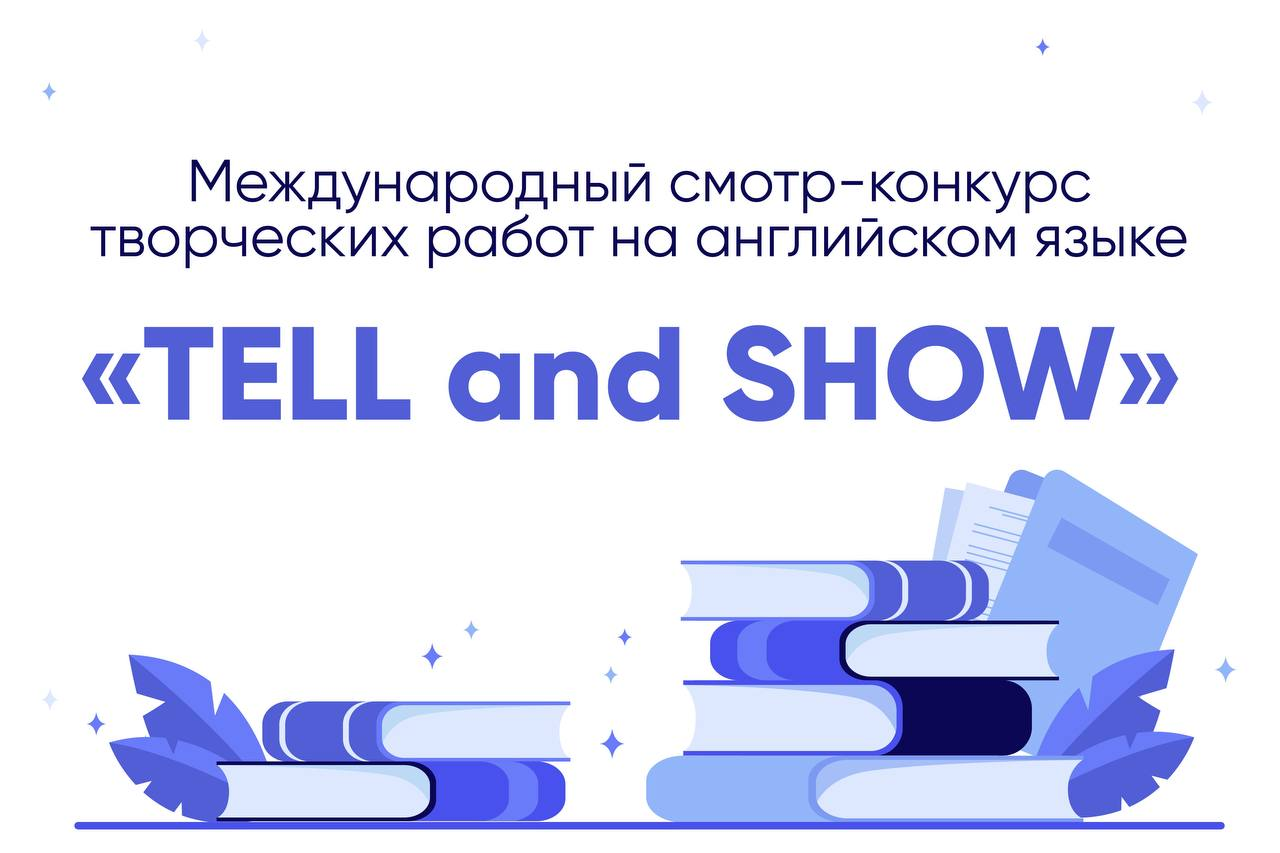 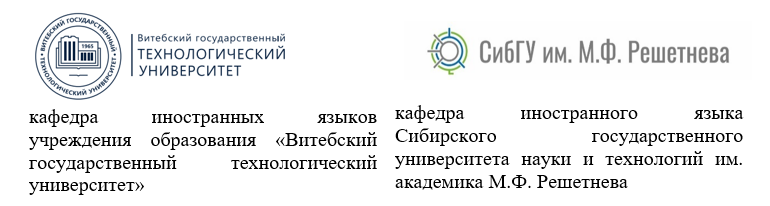 ПРИГЛАШАЮТ К УЧАСТИЮ студентов учреждений высшего образования!Смотр-конкурс проводится по двум направлениям:КОНКУРС ЭССЕ«Человек, которому я хочу сказать: «СПАСИБО»КОНКУРС ВИДЕОПРОЕКТОВ«Достижения родной страны»Прояви свое творчество! Заяви о себе на международной арене!ПОЛОЖЕНИЕо Международном смотре-конкурсе творческих работ на английском языке «TELL and SHOW»1. Общие положения1.1. Международный смотр-конкурс творческих работ на английском языке «TELL and SHOW» (далее – Смотр-конкурс) организуется и проводится по двум направлениям: - конкурс эссе «Человек, которому я хочу сказать «СПАСИБО»;- конкурс видеопроектов «Достижения родной страны».1.2. Смотр-конкурс проводится в целях выявления творческой и талантливой молодежи из числа студентов учреждений высшего образования Республики Беларусь, Российской Федерации, других дружественных стран.1.3. Смотр-конкурс направлен на формировании у обучающихся общечеловеческих, общенациональных и личностных ценностей, таких как нравственность, гуманистическое мировоззрение, патриотизм, диалог культур, культура общения.1.4. Задачи конкурса:  - создание условий для формирования интереса у студенческой молодежи к познавательной, творческой, интеллектуальной деятельности;- оказание поддержки талантливой и одаренной молодежи в публичном представлении результатов ее интеллектуальной и творческой деятельности;-  формирование положительного оценочно-эмоционального отношения к миру.2. Организаторы конкурса2.1. Организаторами Смотра-конкурса являются:-  кафедра иностранных языков учреждения образования «Витебский государственный технологический университет (далее – УО «ВГТУ»);- кафедра иностранного языка Сибирского государственного университета науки и технологий им. академика М.Ф. Решетнева (г. Красноярск).2.2. Кафедра иностранных языков УО «ВГТУ» определяет состав организационного комитета, состав жюри, а также уполномочена организаторами Смотра-конкурса решать организационные и прочие вопросы, возникающие в ходе его проведении. 3. Участники конкурса3.1. К участию в Смотре-конкурсе приглашаются студенты учреждений высшего образования Республики Беларусь, Российской Федерации, других дружественных стран.3.2. К участию в конкурсе эссе «Человек, которому я хочу сказать «СПАСИБО» допускаются только работы, выполненные автором самостоятельно.3.3. К участию в конкурсе видеопроектов «Достижения родной страны» допускаются работы, выполненные автором самостоятельно либо в составе творческой группы в количестве не более трех человек.4. Порядок и условия проведения конкурса4.1. Основные даты проведения Смотра-конкурса:приём эссе и видеопроектов – не позднее 20 мая 2024 года;оценка конкурсных работ – с 21 по 29 мая 2024 года;объявление итогов Смотра-конкурса и награждение победителей и призёров – не позднее 31 мая 2024 года.4.2. Кафедра иностранных языков: определяет критерии оценки и организует изучение конкурсных материалов (эссе, видеопроектов и заявок участников), представленных на Смотр-конкурс; определяет состав организационного комитета и жюри Смотра-конкурса; принимает решение о допуске к участию в Смотре-конкурсе работ (эссе, видеороликов), не соответствующих предъявляемым требованиям (пп. 5.2., 5.3. настоящего Положения). 4.3. Прием заявок (Приложение А) и работ для участия в Смотре-конкурсе осуществляется по адресу электронной почты: forlang.vstu@yandex.by (с пометкой «Смотр-конкурс-2024: ЭССЕ / ВИДЕОРОЛИК»). 4.4. Выполненные работы должны соответствовать предъявляемым требованиям (п. 5 настоящего Положения) и заявленному направлению Смотра-конкурса. 4.5. Кафедра иностранных языков вправе без предупреждения автора и без объяснения причин не допустить к участию в Смотре-конкурсе работу, не соответствующую предъявляемым требованиям (п.5 настоящего Положения). 4.6. Участие в Смотре-конкурсе означает согласие авторов с настоящим Положением, согласие на публикацию всех представленных конкурсных работ полностью или частично без предварительного уведомления и без выплаты авторам какого-либо вознаграждения, а также на использование работ в исследовательских и образовательных целях.4.7. Участники Смотра-конкурса самостоятельно или через учреждения образования направляют конкурсные материалы в соответствии с п.4.3 настоящего Положения. 4.8. Работы, представленные на Смотр-конкурс, не возвращаются.4.9. Оценка конкурсных работ осуществляется в соответствии с критериями (Приложение Б).  Жюри Смотра-конкурса выносит решение о награждении. Решение принимается простым большинством голосов. 4.10. Победители Смотра-конкурса награждаются дипломами I, II, III степени. 4.11. Авторы лучших работ могут поощряться специальными наградами в отдельных номинациях по решению оргкомитета.5. Форма заявки и требования к оформлению конкурсной работы 5.1. Эссе должно соответствовать следующим требованиям: эссе не должно превышать 150 слов. Оно должно носить самостоятельный характер и раскрывать заявленную тему. Эссе, представляющие собой плагиат (заимствование фрагментов чужих произведений без указания источника заимствования и т.п.), а также нарушающие общественную мораль и законодательство Республики Беларусь, исключаются из участия в конкурсе.5.2. Оформление эссе должно соответствовать следующим требованиям: Шрифт Times New Roman 14 pt, полуторный интервал. Поля по 2 см с каждой стороны.5.3.  Видеопроект готовится на английском языке индивидуально или в группе (не более 3-х человек).5.4. Продолжительность видео – до 5 минут.5.5. Настройки, отвечающие минимальным требованиям:Настройки видео:Контейнер: mp4.Кодек: H.264.Разрешение: не ниже 1280х720.Соотношение сторон: 16:9.Настройки аудио:Кодек: AAC, AC3, OGG, mp3.Каналы: 2 (стерео).Частота дискретизации: 48 кГц.6. Организационный комитет Смотра-конкурсаАдрес оргкомитета Смотра-конкурса:Учреждение образования «Витебский государственный технологический университет», 210038, г. Витебск, Московский проспект, 72.Координатор Смотра-конкурса:Костырева Светлана Степановна,заведующий кафедрой иностранных языков УО «ВГТУ», кандидат филологических наук, доцент+375 (212) 49-53-52, +375257541151, forlang.vstu@yandex.byПРИЛОЖЕНИЕ АФорма заявки для участия в Международном смотре-конкурсе творческих работ на английском языке «TELL and SHOW»ПРИЛОЖЕНИЕ БКритерии оценки эссе и видеороликов участниковМеждународного смотра-конкурса творческих работ на английском языке «TELL and SHOW»ЭссеВидеопроектМаксимальный балл по каждому критерию – 5 баллов.1. Оригинальность идеи (содержательность и информативность). 2. Форма представления материала (игровой сценарий, мультимедийные средства, компьютерная графика).3.  Живая устная речь автора (авторов) проекта, закадровый голос, текст.4. Видео и аудиоряд, адекватный тематике проекта.5. Наличие информации об использованных материалах: литература, реферативные источники, иллюстративные материалы. ! Член жюри вправе использовать при оценивании десятые доли балла.Будем рады ВАШЕМУ участию!Международный смотр-конкурс творческих работ на английском языке «TELL and SHOW» - Учреждение образования "Витебский государственный технологический университет" (vstu.by)Фамилия, имя, отчество участника (полностью)Учреждение образования (полностью)Город, странаФакультет, специальность, курс, группа Фамилия, имя, отчество преподавателя (полностью),ученая степень и звание, должностьE-mailТелефон (с указанием мессенджера для связи) Балл                                                  Критерий5Решение коммуникативной задачиЗадание выполнено полностью, содержание соответствует заданной теме; стилевое оформление речи выбрано правильно с учётом цели высказывания Организация текстаЭссе логично; средства логической связи использованы правильно; текст верно разделён на абзацы; структурное оформление текста соответствует нормам (допускается 1 логическая ошибка или 1 нарушение деления на абзацы, или 1 нарушение в средствах логической связи, или 1 нарушение принятых норм оформления эссе)ЛексикаИспользуемый словарный запас соответствует теме; практически нет нарушений в использовании лексики (допускается 1 лексическая ошибка). Используются идиоматические выраженияГрамматикаИспользуемые грамматические средства разнообразны (допускаются 1 – 2 неповторяющиеся грамматические ошибки)Орфография и пунктуацияОрфографические и пунктуационные ошибки практически отсутствуютБалл                                                  Критерий4Качество выполнения задания превосходит качество по критериям, приведенным в таблице ниже, но не достигает соответствия критериям, приведенным в таблице выше.Качество выполнения задания превосходит качество по критериям, приведенным в таблице ниже, но не достигает соответствия критериям, приведенным в таблице выше.Балл                                                  Критерий3Решение коммуникативной задачиЗадание в целом выполнено, но отдельные аспекты раскрыты не полностью или неточно Организация текстаИмеются ошибки в использовании средств логической связи и/ или в делении текста на абзацы, и/ или в оформлении эссеЛексикаИспользуемый словарный запас в целом адекватен; словарный запас несколько ограничен, но лексика использована правильноГрамматикаИспользуемые грамматические структуры в целом адекватны. Имеющиеся незначительные погрешности не препятствуют пониманиюОрфография и пунктуацияИмеются незначительные орфографические и пунктуационные ошибкиБалл                                                  Критерий2Качество выполнения задания превосходит качество по критериям, приведенным в таблице ниже, но не достигает соответствия критериям, приведенным в таблице выше.Качество выполнения задания превосходит качество по критериям, приведенным в таблице ниже, но не достигает соответствия критериям, приведенным в таблице выше.Балл                                                  Критерий1Решение коммуникативной задачиЗадание не выполнено; аспекты раскрыты не полностью или неточно, эссе не соответствует требуемому объёму Организация текстаИмеются логические ошибки, нарушения в средствах логической связи, деление текста на абзацы отсутствует или имеются нарушения принятых норм оформления эссеЛексикаОграниченный словарный запас. Частое употребление неправильных слов и / или ненужные повторы. Очевидные искажения и семантические ошибки, препятствующие пониманиюГрамматикаОграниченное использование грамматических структур, наличие ошибок, препятствующих пониманиюОрфография и пунктуацияИмеются грубые орфографические и пунктуационные ошибки